Education, Health and care Plan (EHCP) Annual Review Meeting Form – Early YearsThe school/setting must send this form to the SEND Team no later than ten school days after the review meeting or by the end of the academic term whichever is the earliest. This signed and dated form must be sent with:a copy of all the written advice received (e.g. parent/carer, educational setting and other agency reports)a copy of the child’s contribution e.g. the child’s one-page profileannotated Education Health and Care plan, if amendments are requested for considerationThis form must also be circulated to the child and their parent(s)/carer(s) and anyone who contributed to the meeting in writing or in person.Signed: …………………………………………………	                                  Date: …………………………………...Head teacher/Setting Manager/SENCOData Protection Act. This information is being collected for the purpose of determining the educational needs of the named pupil but may also be shared with other relevant professionals such as teachers, health and social workers etc. to inform their work. The information collected may also be used for the wider purpose of providing statistical data used to assist with monitoring provision and/or determining areas of need in order to target future resources.  For further information please contact the SEND team Please return to your local area SEND Team:EMAIL via Encrypted Email (Egress): Inclusion.AandC@cumberland.gov.uk or ice@cumberland.gov.ukInformation can also be returned via the portal.Date of meetingFirst nameSurnamePreferred NameParents/carers namesParents/carers namesParents/carers namesFirst nameSurnamePreferred NameSetting/School address Home address (please check any changes to contact details)Date of Birth:Gender:Date of the review:My Year Group:How has the child been involved in this review? (Discussion, observations, Visual Aids)How has the child been involved in this review? (Discussion, observations, Visual Aids)How has the child been involved in this review? (Discussion, observations, Visual Aids)How has the child been involved in this review? (Discussion, observations, Visual Aids)People involved in the child’s life and who have been invited to the annual review? People involved in the child’s life and who have been invited to the annual review? People involved in the child’s life and who have been invited to the annual review? People involved in the child’s life and who have been invited to the annual review? People involved in the child’s life and who have been invited to the annual review? People involved in the child’s life and who have been invited to the annual review? NameRolePresentY/NDid they send a report/contribution?Y/NIf helpful, write in here the key things they said in the meeting or through their report? Is the report attached?Y/NParent/carers contributionSchool/setting ReportProfessional’s ReportWhat progress has the child made in their learning and development over the previous months? What progress has the child made in their learning and development over the previous months? What progress has the child made in their learning and development over the previous months? What progress has the child made in their learning and development over the previous months? What progress has the child made in their learning and development over the previous months? Last year’s assessmentThis year’s assessmentWhat sort of assessment was this and who did it?Comments(Please make it clear where achievement is made independently or with support)Early Years Foundation Stage Profile (EYFSP)                                                                                                      Prime AreasPrime AreasPrime AreasPrime AreasPrime AreasPersonal, social and emotional DevelopmentPhysical DevelopmentCommunication and LanguageSpecific AreasSpecific AreasSpecific AreasSpecific AreasSpecific AreasLiteracyMathematicsUnderstanding of the WorldExpressive Arts and DesignWhat progress has been made toward the child’s outcomes in the EHC Plan?As identified in Section E(This section should also take account of the assess, plan, do review cycle)What progress has been made toward the child’s outcomes in the EHC Plan?As identified in Section E(This section should also take account of the assess, plan, do review cycle)What progress has been made toward the child’s outcomes in the EHC Plan?As identified in Section E(This section should also take account of the assess, plan, do review cycle)What progress has been made toward the child’s outcomes in the EHC Plan?As identified in Section E(This section should also take account of the assess, plan, do review cycle)What progress has been made toward the child’s outcomes in the EHC Plan?As identified in Section E(This section should also take account of the assess, plan, do review cycle)What progress has been made toward the child’s outcomes in the EHC Plan?As identified in Section E(This section should also take account of the assess, plan, do review cycle)What progress has been made toward the child’s outcomes in the EHC Plan?As identified in Section E(This section should also take account of the assess, plan, do review cycle)What progress has been made toward the child’s outcomes in the EHC Plan?As identified in Section E(This section should also take account of the assess, plan, do review cycle)What progress has been made toward the child’s outcomes in the EHC Plan?As identified in Section E(This section should also take account of the assess, plan, do review cycle)What were the outcomes recorded in the EHC Plan?(Please list all outcomes from the EHC plan)What progress has been made towards each outcome?What progress has been made towards each outcome?What support was provided to achieve this and by whom?What support was provided to achieve this and by whom?What difference did the support make?What difference did the support make?What difference did the support make?Are we on target to meet the outcomes or is progress being made towards meeting them?Are there any other outcomes or good things that have happened that we should talk about?Are there any other outcomes or good things that have happened that we should talk about?Are there any other outcomes or good things that have happened that we should talk about?Are there any other outcomes or good things that have happened that we should talk about?Are there any other outcomes or good things that have happened that we should talk about?Are there any other outcomes or good things that have happened that we should talk about?Are there any other outcomes or good things that have happened that we should talk about?Are there any other outcomes or good things that have happened that we should talk about?Are there any other outcomes or good things that have happened that we should talk about?Overall, how does the child and everyone feel the previous months have gone? (This can include what has happened in school/setting, at home, relationships/friendships, independence)Overall, how does the child and everyone feel the previous months have gone? (This can include what has happened in school/setting, at home, relationships/friendships, independence)Overall, how does the child and everyone feel the previous months have gone? (This can include what has happened in school/setting, at home, relationships/friendships, independence)Overall, how does the child and everyone feel the previous months have gone? (This can include what has happened in school/setting, at home, relationships/friendships, independence)Overall, how does the child and everyone feel the previous months have gone? (This can include what has happened in school/setting, at home, relationships/friendships, independence)Overall, how does the child and everyone feel the previous months have gone? (This can include what has happened in school/setting, at home, relationships/friendships, independence)Good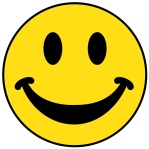 Overall, how does the child and everyone feel the previous months have gone? (This can include what has happened in school/setting, at home, relationships/friendships, independence)Overall, how does the child and everyone feel the previous months have gone? (This can include what has happened in school/setting, at home, relationships/friendships, independence)Overall, how does the child and everyone feel the previous months have gone? (This can include what has happened in school/setting, at home, relationships/friendships, independence)Overall, how does the child and everyone feel the previous months have gone? (This can include what has happened in school/setting, at home, relationships/friendships, independence)Overall, how does the child and everyone feel the previous months have gone? (This can include what has happened in school/setting, at home, relationships/friendships, independence)Overall, how does the child and everyone feel the previous months have gone? (This can include what has happened in school/setting, at home, relationships/friendships, independence) Difficult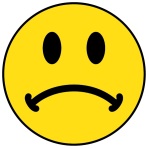 Overall, how does the child and everyone feel the previous months have gone? (This can include what has happened in school/setting, at home, relationships/friendships, independence)Overall, how does the child and everyone feel the previous months have gone? (This can include what has happened in school/setting, at home, relationships/friendships, independence)Overall, how does the child and everyone feel the previous months have gone? (This can include what has happened in school/setting, at home, relationships/friendships, independence)Overall, how does the child and everyone feel the previous months have gone? (This can include what has happened in school/setting, at home, relationships/friendships, independence)Overall, how does the child and everyone feel the previous months have gone? (This can include what has happened in school/setting, at home, relationships/friendships, independence)Overall, how does the child and everyone feel the previous months have gone? (This can include what has happened in school/setting, at home, relationships/friendships, independence)OK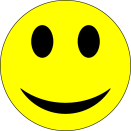 Personal BudgetsPersonal BudgetsPersonal BudgetsPersonal BudgetsPersonal BudgetsPersonal BudgetsPersonal BudgetsPersonal BudgetsPersonal BudgetsIf applicable please comment on, what has been the impact of any existing Personal Budget on meeting the outcomes on the Education Health and Care plan?If applicable please comment on, what has been the impact of any existing Personal Budget on meeting the outcomes on the Education Health and Care plan?If applicable please comment on, what has been the impact of any existing Personal Budget on meeting the outcomes on the Education Health and Care plan?If applicable please comment on, what has been the impact of any existing Personal Budget on meeting the outcomes on the Education Health and Care plan?If applicable please comment on, what has been the impact of any existing Personal Budget on meeting the outcomes on the Education Health and Care plan?If applicable please comment on, what has been the impact of any existing Personal Budget on meeting the outcomes on the Education Health and Care plan?If applicable please comment on, what has been the impact of any existing Personal Budget on meeting the outcomes on the Education Health and Care plan?If applicable please comment on, what has been the impact of any existing Personal Budget on meeting the outcomes on the Education Health and Care plan?If applicable please comment on, what has been the impact of any existing Personal Budget on meeting the outcomes on the Education Health and Care plan?Thinking about the future From the earliest point with high aspirations and the right support, the vast majority of children can go on to achieve successful long-term outcomes in adult life. Thinking about the future From the earliest point with high aspirations and the right support, the vast majority of children can go on to achieve successful long-term outcomes in adult life. Thinking about the future From the earliest point with high aspirations and the right support, the vast majority of children can go on to achieve successful long-term outcomes in adult life. Thinking about the future From the earliest point with high aspirations and the right support, the vast majority of children can go on to achieve successful long-term outcomes in adult life. Thinking about the future From the earliest point with high aspirations and the right support, the vast majority of children can go on to achieve successful long-term outcomes in adult life. Thinking about the future From the earliest point with high aspirations and the right support, the vast majority of children can go on to achieve successful long-term outcomes in adult life. Thinking about the future From the earliest point with high aspirations and the right support, the vast majority of children can go on to achieve successful long-term outcomes in adult life. Thinking about the future From the earliest point with high aspirations and the right support, the vast majority of children can go on to achieve successful long-term outcomes in adult life. Thinking about the future From the earliest point with high aspirations and the right support, the vast majority of children can go on to achieve successful long-term outcomes in adult life. Characteristics of LearningCharacteristics of LearningCharacteristics of LearningCharacteristics of LearningObservations and commentsObservations and commentsObservations and commentsObservations and commentsObservations and commentsSpecial Interests – what is the child interested in, what do they like to doSpecial Interests – what is the child interested in, what do they like to doSpecial Interests – what is the child interested in, what do they like to doSpecial Interests – what is the child interested in, what do they like to doDeveloping Independence – how to make the child as independent as possible, including making their own choicesDeveloping Independence – how to make the child as independent as possible, including making their own choicesDeveloping Independence – how to make the child as independent as possible, including making their own choicesDeveloping Independence – how to make the child as independent as possible, including making their own choicesCommunity Inclusion and Relationships – making friends, joining in activities within the community Community Inclusion and Relationships – making friends, joining in activities within the community Community Inclusion and Relationships – making friends, joining in activities within the community Community Inclusion and Relationships – making friends, joining in activities within the community Understanding Healthy Living – eating healthy snacks and being physically activeUnderstanding Healthy Living – eating healthy snacks and being physically activeUnderstanding Healthy Living – eating healthy snacks and being physically activeUnderstanding Healthy Living – eating healthy snacks and being physically activeOther: Other: Other: Other: What are the priorities for the coming year (needs and support requirements)?(These can be existing goals not yet achieved. There may also be new needs identified or changes to needs which should be documented and evidenced)What are the priorities for the coming year (needs and support requirements)?(These can be existing goals not yet achieved. There may also be new needs identified or changes to needs which should be documented and evidenced)What are the priorities for the coming year (needs and support requirements)?(These can be existing goals not yet achieved. There may also be new needs identified or changes to needs which should be documented and evidenced)What are the priorities for the coming year (needs and support requirements)?(These can be existing goals not yet achieved. There may also be new needs identified or changes to needs which should be documented and evidenced)What are the priorities for the coming year (needs and support requirements)?(These can be existing goals not yet achieved. There may also be new needs identified or changes to needs which should be documented and evidenced)What are the priorities for the coming year (needs and support requirements)?(These can be existing goals not yet achieved. There may also be new needs identified or changes to needs which should be documented and evidenced)What are the priorities for the coming year (needs and support requirements)?(These can be existing goals not yet achieved. There may also be new needs identified or changes to needs which should be documented and evidenced)What are the priorities for the coming year (needs and support requirements)?(These can be existing goals not yet achieved. There may also be new needs identified or changes to needs which should be documented and evidenced)What are the priorities for the coming year (needs and support requirements)?(These can be existing goals not yet achieved. There may also be new needs identified or changes to needs which should be documented and evidenced)List the priorities that will be worked on this yearList the priorities that will be worked on this yearWhat are the targets to support progress towards these?What are the targets to support progress towards these?What help is needed to achieve them?What help is needed to achieve them?What help is needed to achieve them?What help is needed to achieve them?What help is needed to achieve them?Summary including any recommended changes to the EHC PlanSummary including any recommended changes to the EHC PlanSummary including any recommended changes to the EHC PlanSummary including any recommended changes to the EHC PlanSummary including any recommended changes to the EHC PlanPlease sign/initial and fill in the appropriate box – 1, 2 or 3 to clearly identify the outcome of the reviewParent/CarerSchool/SettingProfessionalIs there anything, not listed above, that is needed to be addressed to support the child?Maintain - The EHC Plan is still appropriate and can remain unchangedAmend - The EHC Plan needs amending because of significant changes. e.g. a new diagnosis or outcomes/support has changedN.B. a new diagnosis alone does not constitute a significant change. Plans cannot be amended without supporting evidence and a clearly annotated EHC plan.Cease to maintain - The EHC Plan can be ceased because needs can be met within SEN SupportHealth Care Needs (Only complete if appropriate)Any amendments to the intimate care, health care or manual handling plans, if requiredSocial Care Needs (Only complete if appropriate)Does the family have social care support, record discussion points and note any amendments on the EHC plan, as requiredIs there further action required or additional comments? (Please write/paste any notes made in the meeting here)Phase Transfer/Transition Arrangements(Only complete if the child is due to transfer to another educational setting)Please outline any phase transfer/transition plans, including actions and timescales, for transfer to a new educational setting. This will be useful for children who are moving from early years to Primary.Please add additional comments as needed.